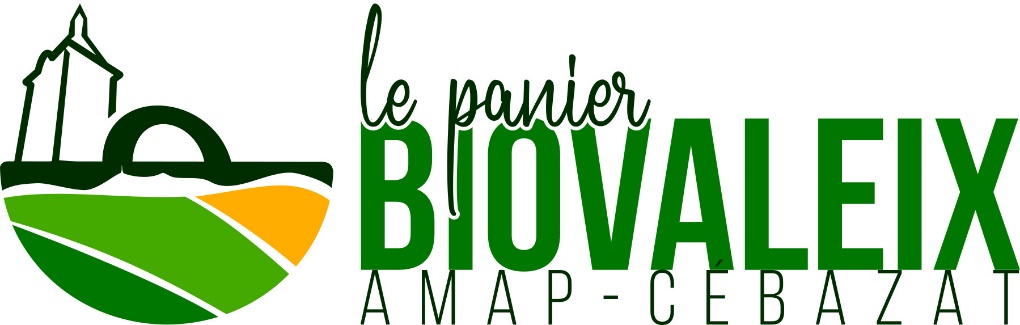 Bulletin d’adhésion saison 2022 – Avril 2023Nom : Prénom : Adresse : Code postal : 				Ville : Téléphone :         /        /        /        / Courriel : 							@Règlement de 12€  		Chèque bancaire :			EspècesA Cébazat le           /           / 2022						SignatureLes informations portées sur ce formulaire sont obligatoires. Elles font l’objet d’un traitement informatisé destiné au suivi des inscriptions à l’association "Le Panier Biovaleix. Les destinataires des données sont l’association « Le Panier Biovaleix » (les membres du CA) et les partenaires éventuels. Depuis la loi “informatique et libertés” du 6 janvier 1978 modifiée, vous bénéficiez d’un droit d’accès et de rectification aux informations qui vous concernent. Si vous souhaitez exercer ce droit et obtenir communication des informations vous concernant, veuillez-vous adresser au Panier Biovaleix (biovaleix@gmail.com ou 6 rue de Gerzat 63118 Cébazat).